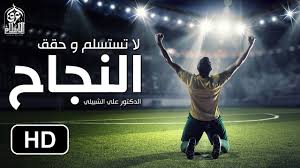 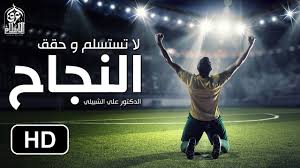 (النجاح) يحدث من خلال التالي: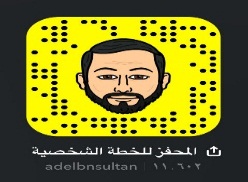 إعداد @adelbnsultanلمن يريد أن ينجح ويتغير فعليه بالإجابة على التالي:لمن يريد أن ينجح ويتغير فعليه بالإجابة على التالي:سأستمر في: (الايجابيات):......................................................................................................................................................وسأبدأ بـ: (ايجابيات أخرى)......................................................................................................................................................وسأتوقف عن: (السلبيات):......................................................................................................................................................علىمستوى الأفرادالنجاح أن تحدد المقصود (الأهداف)ثم تضاعف الجهود (العمل التنفيذي)علىمستوى الأفرادثم صبر وصمود (تتوقع العقبات)وعليك بإكثار السجود (التوفيق من الله)على مستوى العمل الجماعيةبطل وجنود (قيادة وموظفين)ودعم ونقود (دعم مالي ومعنوي)